Ҡарар	                                                               решениЕ29.04.2020 й.                                           № 10/69			     29 .04.2020  г.	«Об обеспечении необходимых мер имущественной поддержки субъектов малого и среднего предпринимательства  при аренде имущества сельского поселения»Руководствуясь ст.ст. 35; 50; 51 Федерального Закона «Об общих принципах организации местного самоуправления в Российской Федерации» от 06.10.2003г. № 131-ФЗ, во исполнение распоряжения Главы Республики Башкортостан от 1 апреля 2020 года № РГ-119 «О первоочередных  мерах по повышению устойчивости экономики Республики Башкортостан с учетом внешних факторов, в том числе связанных с распространением новой коронавирусной инфекции»,  Совет сельского поселения Скворчихинский сельсовет муниципального района Ишимбайский район Республики Башкортостан   четвертого созыва  р е ш и л:1. Администрации сельского поселения Скворчихинский сельсовет муниципального района Ишимбайский район Республики Башкортостан, муниципальным предприятиям и учреждениям сельского поселения Скворчихинский сельсовет муниципального района Ишимбайский район Республики Башкортостан по договорам аренды муниципального имущества, за исключением земельных участков, заключенным до 1 апреля 2020 года, обеспечить:а) в течение 3 рабочих дней со дня обращения субъекта малого и среднего предпринимательства, включенного в реестр субъектов малого и среднего предпринимательства, заключение дополнительного соглашения, предусматривающего освобождение от оплаты арендной платы с 1 апреля 2020 года по 31 декабря 2020 года;б) уведомление в течение 3 рабочих дней со дня вступления в силу настоящего решения субъектов малого и среднего предпринимательства, включенных в реестр субъектов малого и среднего предпринимательства, о возможности заключения дополнительного соглашения в соответствии с требованиями подпункта «а» настоящего пункта.2. Настоящее решение действует до 31 декабря 2020 года включительно;3. Настоящее  решение  подлежит  опубликованию   в газете «Восход» и размещению на официальном сайте  сельского поселения Скворчихинский  сельсовет муниципального района Ишимбайский район Республики Башкортостан.Глава	сельского поселенияСкворчихинский сельсоветмуниципального районаИшимбайский район          Республики Башкортостан	                                    С.А. Герасименко	Башҡортостан Республикаһы Ишембай районы муниципаль районы Скворчиха ауыл советы  ауыл биләмәһе хакимиәте   Мәктәп урамы, 8, Скворчиха  ауылы, Ишембай районы, Башкортостан РеспубликаһыТел. Факс: 8(34794) 2-88-74, e-mail: mail@skvorhiha.ru	ОГРН 1020201773327,		 ИНН 0226001302 КПП 026101001	Р/с 40204810700000001210 отделение – НБ Республика Башкортостан г.Уфа, БИК 048073001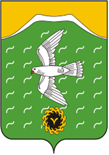 Администрация  сельского поселения Скворчихинский сельсовет    муниципального района  Ишимбайский район   Республики БашкортостанШкольная ул., д.8, с.Скворчиха, Ишимбайский район, Республика Башкортостан, 453226Тел. Факс: 8(34794) 2-88-74, e-mail: mail@skvorhiha.ruОГРН 1020201773327, ИНН 0226001302 КПП 026101001,                                     Р/с 40204810700000001210 отделение – НБ Республика Башкортостан г.Уфа, БИК 048073001